1-	COMMENT FAVORISER L’UTILISATION DES STRATÉGIES DANS LES TÂCHESRÉGULIÈRES D’APPRENTISSAGE?2-	COMMENT S’ASSURER D’INTÉGRER TOUTES LES STRATÉGIES EN DÉMARCHE DE RÉSOLUTION DE COMPRÉHENSION DE LECTURE?CIBLER LE PROFIL DE LECTEUR DES ÉLÈVESÀ qui avons-nous affaire?Connaître le profil de lecteur de vos élèves via un questionnaire, sondage, ou autre (voir annexe)TOUCHER AUX DIFFÉRENTES DIMENSIONS DU R-ADIMENSIONS PERSONNELLE ET SOCIALEPour amener l’élève à se développer comme lecteur, on doit :Développer son identité de lecteur;Développer sa métacognition;	Développer sa fluidité et sa persévérance;	Développer sa confiance en lui et son autonomie;	Évaluer sa performance et se donner des buts.Les premières semaines…Faire de courtes activités de lecture pour stimuler la confiance et l’esprit d’équipe et créer une cohésion entre les apprenants.Amener les élèves à travailler ensemble sur différentes activités qui ne sont pas nécessairement de la lecture:Réagir à un reportage, une publicité;Résoudre des situations de résolution de problèmes ou des énigmes;Échanger sur l’actualité, animer des débats;Investiguer les relations entre lecture et pouvoirLe but de ces activités est d’abord d’instaurer le climat de classe pour que tous puissent se sentir invité à réagir. Le soutien d’une autre ressource (TTS, psychoed, ortho, CP) peut être fort utile à cette étape.DIMENSIONS COGNITIVE ET CONSTRUCTIVEInstaurer la routine qui encadrera les activités de lecture :Temps de modelage (10-15 min)Pratique guidéeLecture individuelle / Travail en dyadeRetour en grand groupeRetour à l’écrit dans le journal de bordCommencer graduellement à demander aux élèves de réagir à de courts textes.    Lors du modelage :Modéliser différents types de réflexionModéliser la réflexion parlée avec le texteLors du retour en grand groupe, encourager les élèves à exprimer leur confusion ou leur incompréhension, à poser des questions, à faire des liens, à partager leurs processus et stratégies de lecture, les problèmes et les solutions et les amener à s’approprier ce que les autres font pour lire.Travaillez avec des textes de différents genres :Bandes dessinées, Images avec des légendes, Journaux, publicités, Etc.Augmenter graduellement la longueur et le niveau de difficulté des textes afin que le texte oblige les élèves à mobiliser leurs stratégies de lecture.LE JOURNAL DE BORDLe but des journaux de bord est d’abord et avant tout d’aider :ÉLÈVES : Développer la conscience de son processus de lectureRéfléchir à son processus de lecture lors des échanges de groupeLeur donner plus de contrôle sur leurs apprentissagesENSEIGNANTS:	Suivre les progrès des élèvesRendre les élèves responsables de leur processus de lectureAccéder au processus de lecture des élèves pour éventuellement le guiderPour aider les élèves à documenter leurs réflexions, demandez-leur de recopier les phrases d’amorce au début de leur journal de sorte que ce soit facilement accessible.Exemples de phrases d’amorce :Pendant que je lisais,…Je me suis senti mélangé quand…J’ai été distrait par…J’ai commencé à penser à…J’ai été bloqué quand…Le temps a passé vite parce que…Les mots que je ne connaissais pas sont…J’ai arrêté parce que…J’ai perdu le fil sauf…J’ai réalisé que…J’ai finalement compris que…Je me suis rappelé que plus tôt dans le livre…Etc.Dès le début de l’implantation de la démarche, modéliser l’écriture d’un journal de bord dans lequel on explicite notre réflexion.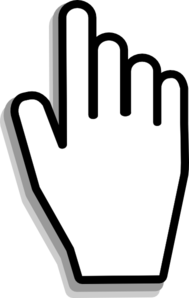 PETITS CONSEILSDonnez des exemples de phrases que vous avez faits avec les phrases d’amorce.Insistez sur le fait que les réponses doivent être liées au processus de lecture et non au contenu des textes.Questionner les élèves sur leur réflexion par des questions ouvertes.DES OUTILS À SA DISPOSITION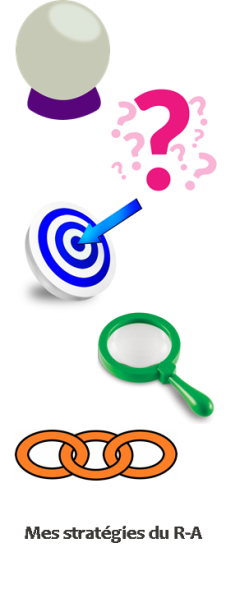 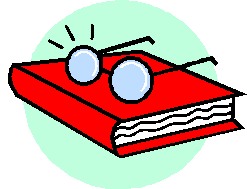 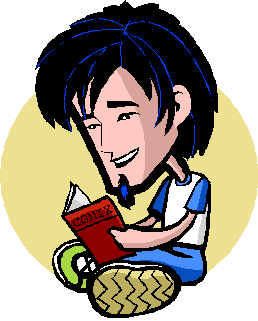 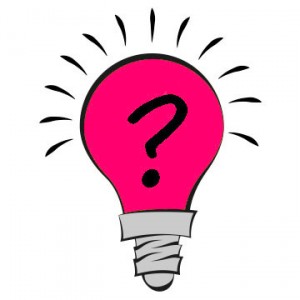 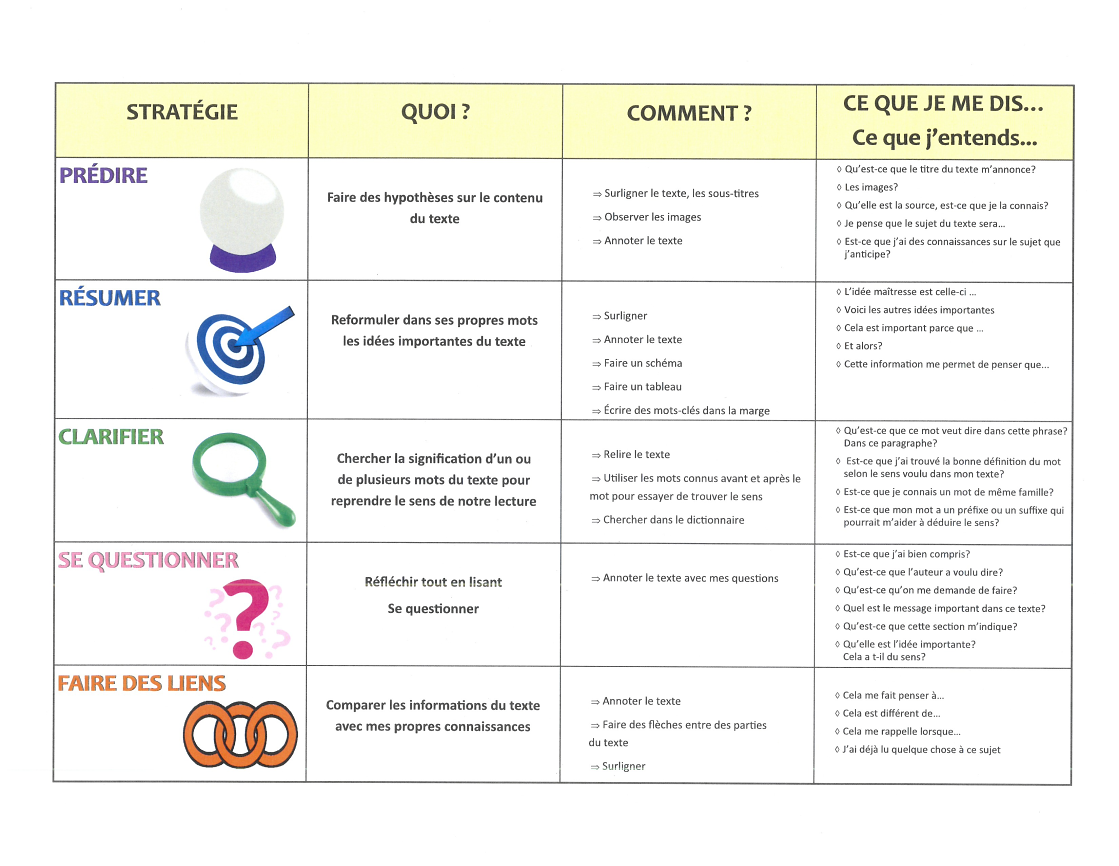 QUELS SONT VOS OUTILS  POUR INTÉGRER LES STRATÉGIES DU R-A?SE PRÉVOIR DES ESPACES DE COLLABORATIONQue ce soit pour les élèves ou pour les enseignants : un espace pour partager le fruit de nos réflexions et le processus d’apprentissage du RAEn classe : 	Partage de réflexions en groupe,  journal de bord, journées/semaines thématiques, sortir la lecture de son contexte de classe (événement)Des outils TIC à exploiter: Parler au texte en groupe : Etherpad http://epad.ticfga.ca/ 		Réagir sur un texte via TwitterUN ESPACE DE DÉVELOPPEMENT PROFESSIONNELCours Reading Apprenticeship MOODLE Forum de discussion MOODLE À VOUS DE JOUER			DES STRATÉGIES EFFICACES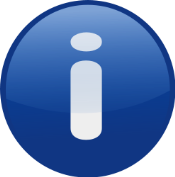 Nommez une stratégie efficace que vous utilisez avec vos élèves?______________________________________________________________________________________________________________________________________Comment la décririez-vous? Qu’est-ce qui la rend efficace selon vous?____________________________________________________________________________________________________________________________________________________________________________________________________________________________________________________________________________Nommez une stratégie que vous aimeriez améliorer avec vos élèves?______________________________________________________________________________________________________________________________________Comment comptez-vous le faire?  Pourquoi doit-elle être améliorée?____________________________________________________________________________________________________________________________________________________________________________________________________________________________________________________________________________STRATÉGIES ENTENDUES À RETENIRNOM DE LA STRATÉGIE : _____________________________________Description____________________________________________________________________________________________________________________________________________________________________________________________________________________________________________________________________________NOM DE LA STRATÉGIE : _____________________________________Description____________________________________________________________________________________________________________________________________________________________________________________________________________________________________________________________________________NOM DE LA STRATÉGIE : _____________________________________Description____________________________________________________________________________________________________________________________________________________________________________________________________________________________________________________________________________DES STRATÉGIES ADAPTÉES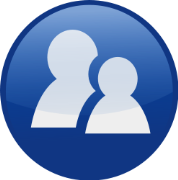 Comment prévoyez-vous rejoindre vos faibles lecteurs?______________________________________________________________________________________________________________________________________Comment stimuler les lecteurs plus expérimentés ou compétents?_________________________________________________________________________________________________________________________________________________________________________________________________________Comment s’assurer de faire le lien avec les disciplines enseignées? _________________________________________________________________________________________________________________________________________________________________________________________________________Comment gérer le multi niveaux en R A ?____________________________________________________________________________________________________________________________________________________________________________________________________________________________________________________________________________NOTES PERSONNELLES____________________________________________________________________________________________________________________________________________________________________________________________________________________________________________________________________________________________________________________________________________________________________________________________________________________________________________________________________________________________________________________________________________________________________________________________________________________________________________________________________________________________________________________________________________________________________________________________________________________________________________________________________________________________________________________________________________________________________________________________________________________________________________________________________________________________________________________________________________________________________________________________________________________________________________________________________________________________________________________________________________________________________________________________ANNEXESDenommeeF –CSDHR 2014   inspiré d’un document créé par le Centre de ressources éducatives et pédagogiques (CREP)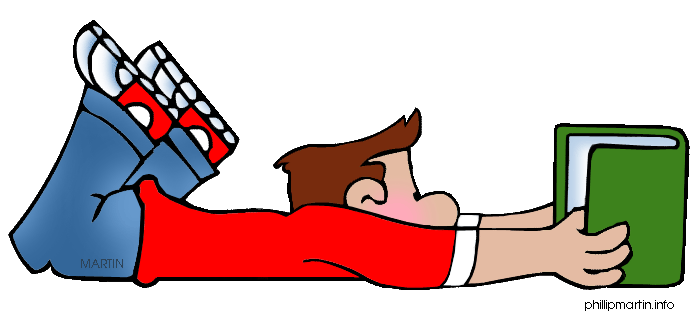 MON PROFIL DE LECTEURNom : __________________________ (optionnel)	Date : _______________Quel est le dernier livre / journal / revue que tu as lu ?______________________________________________________________________________________________________________________________________Comment choisis-tu un livre / article que tu veux lire? Coche toutes les cases appropriéesQuel est le premier mot qui te vient en tête lorsqu’on te dit le mot LECTURE ?(sois honnête!!)Imagine-toi en train de lire et coche   X   la ou les case(s) appropriée(s) selon tes habitudes : 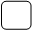 Selon toi, qu’est-ce qu’un bon lecteur?C’est une personne qui 	À ton avis, quelles sont A) 	tes forces en lecture? (tu peux te baser sur tes propres expériences, les commentaires de tes enseignants, ta perception)B)         quelles sont tes faiblesses en lecture? Quelles difficultés rencontres-tu en lisant ?     Coche   X   toutes les cases correspondantes : 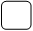 Sur une échelle de 1 à 9, évalue ta compétence en lecture?( 1 étant un piètre lecteur et 9 étant un excellent lecteur)Encercle ta réponse.Quels sont les genres de lectures que tu aimes – ou aimerais – lire?   Cochez les cases appropriées Qu’est-ce que tu aimerais le plus améliorer dans ta compétence en lecture?Merci beaucoup d’avoir complété ce questionnaire Analyse d’un texte choisiTitre : __________________________    Groupe d’élèves : ____________________________Ressources et autres Site MOODLE FGA READING APPRENTICESHIP Banque de textes : 	http://moodle.ticfga.ca/course/info.php?id=303Site READING APPRENTICESHIP and The Strategic Literacy Initiative (SLI) at WestEdhttp://readingapprenticeship.org/Pour agir efficacement sur les déterminants de la persévérance scolaire et de la réussite éducative de Réunir Réussir (2013)Répertoire d’actions efficaces: www.reunirreussir.org/outils-pratiques/repertoire.aspxFAVORISER LE DÉVELOPPEMENT DE STRATÉGIES DE COMPRÉHENSION EN LECTURE  D'ÉTUDIANTS DU COLLÉGIAL AYANT DES TROUBLES D'APPRENTISSAGE OU UN TDA/HMARIE-PIER RIVARD   		UNIVERSITÉ DU QUÉBEC À MONTRÉAL UQAMMémoire de maîtrise		- Février 2012Site La lecture au collégial : Approche pédagogique et stratégies de lecture pour aider les étudiants à lire et comprendrehttps://strategieslecturecollegial.wordpress.com/Merci aux collègues suivants pour leur expertise et leur partage de ressources qui se retrouvent un peu partout dans ce document:Marc-André Blais, Mariève Gagné, Brigitte Labelle, Laurent Demers, Mylaine GouletJe cherche un titre intéressantJe regarde la couverture du livreJe tiens compte de l’épaisseur du livreJe recherche les livres primés (prix)Je tiens compte du palmarès des meilleurs vendeurs Je lis la première pageJe choisis un auteur particulierJe suis les conseils d’un ami ou de la familleJe choisis au hasardJe choisis des livres qui traitent d’un sujet en particulierJe tiens compte de la grosseur des caractères (typographie)Je mets des flèches pour relier des motsJe m’informe sur l’auteurParfois, je relis une section quand je n’ai pas comprisParfois, je me pose des questions durant la lectureJe prononce chaque mot dans ma têteJ’écris des notes dans la marge pour bien résumer  les idéesLorsque je lis, il m’arrive de faire des liens avec mon passéLorsque je lis, j’anticipe les évènements - ou l’action - à venirJe souligne les mots que je ne comprends pas et j’y reviens plus tardQuand je bloque sur un mot, je cherche sa définition dans le dictionnaireLa première phrase d’un paragraphe me donne une bonne idée de       son contenuJ’essaie de clarifier un mot, une phrase, en le remplaçant par un autre motJe lis très lentement Je ne suis pas capable de dire de quoi parle le texte quand j’ai terminé de le lireSouvent, je relis un passage et ça             ne m’aide pas Je n’ai pas de questions qui me viennent durant ma lectureJe prononce chaque mot avec difficultéJ’ai du mal à me souvenir de ce que je lisJe ne me préoccupe pas de lire les titres ou les sous-titres d’un texte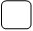 Lorsque je lis, j’ai de la difficulté à m’imaginer les personnagesJe lis vite, mais je ne comprends pas ce que  je lisQuand je bloque sur un mot, je continue à lire même si je ne comprends pasJe suis facilement distrait quand je lis 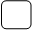 Je trouve que c’est difficile de lire quand c’est écrit plus petit123456789Aventure (action)Science-fictionBandes dessinéesAmourHorreurComédies (humour)Manuels techniquesNouvelles littéraires (courtes histoires)ArtsRomans policiers (polars)Recueil de poésiesBiographiesIntrigues et mystères (thriller)JournalFantastiqueSportsVoyages HistoireÉléments à considérerNotes de l’enseignantExpériences, champs d’intérêt et connaissance des élèves en lien avec ce texteIntérêt des élèves pour ce thèmeExpérience des élèves de cette forme de texte (type de texte)Perspectives culturelles, ethniquesVariété et complexité du vocabulaireLongueur du texteVidéos ou images supportant le texte 